                         Утверждено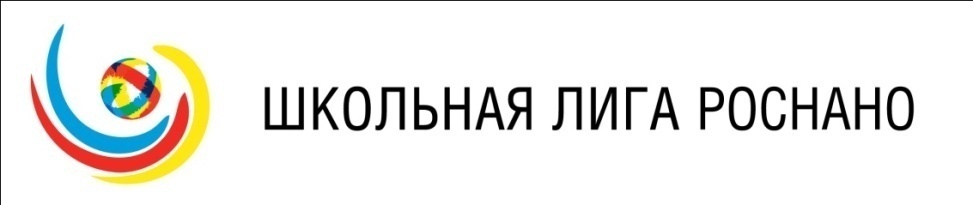                          Директор школы_______/Тибилова Ж.Ш./13.03.2017годаПлан проведения Всероссийской недели высоких технологий и технопредпринимательства в МКОУ СОШ с. Брут РСО-Алания в 2016-2017 учебном годуДатаМероприятияУчастникиОтветственные Понедельник13 марта1.Линейка – открытие недели высоких технологий2.Путешествие в мир НАНОбудущего.(конкурс рисунков)1-11 классы1-4 классы Есенова З.М. Вторник14 мартаМероприятие  «Физика в опытах»7-9классы Кудухова Н.В. Среда15 мартаДоклады, сообщения, презентацииуч-ся6-11классы Кудухова Н.В. Есенова З.М. Улубиева Н.М. Четверг16 мартаВыезд (экскурсия на СЮТ МКОУ СОШ №5)6-8 классы Кудухова Н.В. Пятница17 мартаНанотехнологии в биологииНанотехнологии в информатике9-11 классы6-8 классы Есенова З.М.Улубиева Н.М. Суббота18 марта«Брейн-ринг», подведение итогов6-11 классы Учителя - предметники